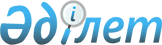 О внесении изменений в административно-территориальное устройство Зайсанского района и города Семей Восточно-Казахстанской областиСовместные постановление Восточно-Казахстанского областного акимата от 12 июня 2020 года № 191 и решение Восточно-Казахстанского областного маслихата от 15 июня 2020 года № 39/431-VI. Зарегистрировано Департаментом юстиции Восточно-Казахстанской области 25 июня 2020 года № 7216
      Примечание ИЗПИ.

      В тексте документа сохранена пунктуация и орфография оригинала.
      В соответствии с подпунктом 4) пункта 1 статьи 6, пунктом 2 статьи 27 Закона Республики Казахстан от 23 января 2001 года "О местном государственном управлении и самоуправлении в Республике Казахстан", статьями 3, 11 Закона Республики Казахстан от 8 декабря 1993 года "Об административно-территориальном устройстве Республики Казахстан", на основании совместного постановления Зайсанского районного акимата от 3 сентября 2019 года № 451 и решения Зайсанского районного маслихата от 3 сентября 2019 года № 43-1 "О внесении изменений в административно-территориальное устройство Зайсанского района Восточно-Казахстанской области", на основании совместного постановления акимата города Семей от 29 августа 2019 года № 1618 и решения маслихата города Семей от 29 августа 2019 года № 41/279-VІ "О внесении предложений по упразднению и исключению из учҰтных данных некоторых населҰнных пунктов города Семей Восточно-Казахстанской области", Восточно-Казахстанский областной акимат ПОСТАНОВЛЯЕТ и Восточно-Казахстанский областной маслихат РЕШИЛ:
      1. Внести следующие изменения в административно-территориальное устройство Восточно-Казахстанской области:
      по Зайсанскому району:
       1) упразднить и отнести к категории иные поселения следующие населенные пункты:
      село Жанабаз Сарытерекского сельского округа;
      село Талды, Сарытумсык Айнабулакского сельского округа;
      село Сарши Кенсайского сельского округа;
      2) территорию упраздняемых сел включить:
      поселение Жанабаз Сарытерекского сельского округа в состав села Когедай Сарытерекского сельского округа;
      поселения Талды, Сарытумсык Айнабулакского сельского округа в состав села Айнабулак Айнабулакского сельского округа;
      поселение Сарши Кенсайского сельского округа с изменением границ в состав села Кенсай Кенсайского сельского округа;
      по городу Семей:
      1) упразднить и отнести к категории иные поселения следующие населенные пункты:
      село Караолен Караоленского сельского округа;
      село Социалистик Казахстан Акбулакского сельского округа;
      2) территорию упраздняемых сел включить:
      поселение Караолен Караоленского сельского округа с изменением границ в состав села Кайнар Караоленского сельского округа;
      поселение Социалистик Казахстан Акбулакского сельского округа с изменением границ в состав села Акбулак Акбулакского сельского округа.
      2. Настоящее совместное постановление и решение вводится в действие по истечении десяти календарных дней после дня их первого официального опубликования.
					© 2012. РГП на ПХВ «Институт законодательства и правовой информации Республики Казахстан» Министерства юстиции Республики Казахстан
				
Аким Восточно-Казахстанской области ____________Д. Ахметов
Председатель сессии 
___________Ф. Абитаев
Секретарь Восточно-Казахстанского областного маслихата 
___________В. Головатюк